EXAMINATION PERIOD:	Title of Course and Year:	*   When scripts are for an examination which is not of three hours duration a pro rata rate should be used.Name of Claimant:		 (Block Capitals)Certified by Head of Dept:		Department:		Date:		Note:	Claims received by the Salaries Office after 11.00 a.m. on the 10th of each month will be withheld for payment until the following month.MAYNOOTH UNIVERSITYEXAMINATIONS RETURN YEAR 2020/21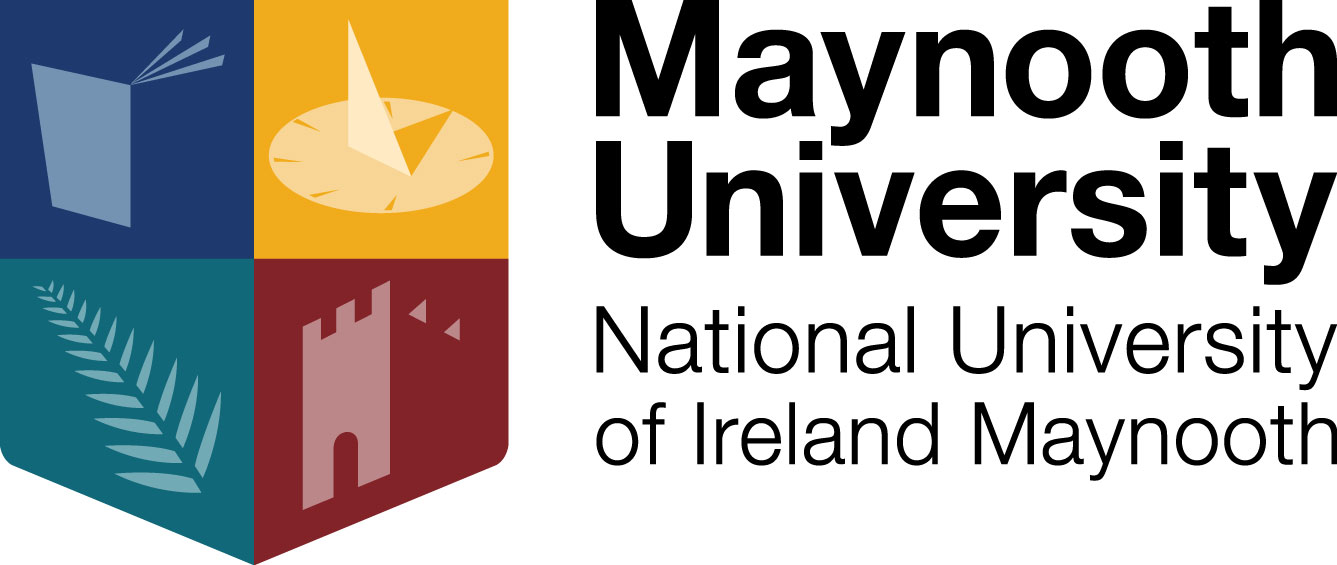 Total No.€ RatePayment(State No.)Per Script€Invigilation 13.18 per hour* Correction of Scripts (Per Script)  3 HOUR        5.37                                                          2 HOUR        3.58                                                        1.5 HOUR 2.69                                                           1 HOUR 1.79Orals (Per Hour)19.05Practicals (Per Practical)  1.70Essay of approx. 20-30 pages (Rate = 1.5 scripts)  8.07Undergraduate Essays or Minor Dissertations in excess of 30 pages (State No.) (Rate = 2 scripts)10.77Postgraduate Dissertations or Minor Thesis (State No.)13.48Major Postgraduate Thesis(Not examined by Assistant Examiner)Total Payment:Staff NoNo. of WeeksCodeTotal AmountBusiness Unit140